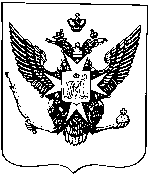 Муниципальные новости ПавловскаИнформационно-аналитический бюллетень18 ноября 2020 года                                                                                    Выпуск № 16_________________________________________________________________________________________________________________________________________________________________________________________________________________________________________________________________В номере: -РЕШЕНИЕ Муниципального Совета города Павловска от 18 ноября 2020 года № 9/1.1 «О внесении изменений в Положение о бюджетном процессе в муниципальном образовании город Павловск, утвержденное решением Муниципального Совета города Павловска от 24.02.2016     № 2/2.1 (в ред. решений Муниципального Совета города Павловска от 26.09.2018 № 9/6.1, от 13.11.2019 № 14/4.1)»;-РЕШЕНИЕ Муниципального Совета города Павловска от 18 ноября года № 9/2.1 «О принятии в первом чтении (за основу) проекта бюджета муниципального образования город Павловск на 2021 год и на плановый период 2022-2023 годов»;-РЕШЕНИЕ Муниципального Совета города Павловска от 18 ноября года № 9/3.1 «О назначении публичных слушаний по проекту бюджета муниципального образования город Павловск на 2021 год и на плановый период 2022-2023 годов»;-РЕШЕНИЕ Муниципального Совета города Павловска от 18 ноября года № 9/4.1 О принятии Положения о порядке решения органами местного самоуправления города Павловска вопроса местного значения «Осуществление экологического просвещения, а также организация экологического воспитания и формирования экологической культуры в области обращения с твердыми коммунальными отходами»-РЕШЕНИЕ Муниципального Совета города Павловска от 18 ноября № 9/5.1 «О принятии Положения о порядке решения органами местного самоуправления города Павловска вопроса местного значения «Участие в организации и финансировании временного трудоустройства несовершеннолетних в возрасте от 14 до 18 лет в свободное от учебы время»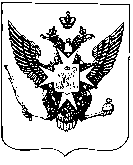 Муниципальный Советгорода ПавловскаРЕШЕНИЕот 18 ноября 2020 года						                              №9/1.1	В соответствии с Бюджетным кодексом Российской Федерации, Законом Санкт-Петербурга от 23.09.2009 № 420-79 «Об организации местного самоуправления в Санкт-Петербурге», Уставом внутригородского муниципального образования Санкт-Петербурга город Павловск, в целях оптимизации сроков рассмотрения проекта решения о местном бюджетеМуниципальный Совет города ПавловскаРЕШИЛ:	1. Внести в Положение о бюджетном процессе в муниципальном образовании город Павловск, утвержденное решением Муниципального Совета города Павловска от 24.02.2016 № 2/2.1 (в ред. решений Муниципального Совета города Павловска от 26.09.2018 № 9/6.1, от 13.11.2019 № 14/4.1) следующее изменение:1.1. Пункт 3 статьи 24 Положения изложить в следующей редакции:«3. МС г. Павловска рассматривает проект решения о местном бюджете в первом чтении не позднее 45 дней со дня внесения проекта решения в МС г. Павловска.» 	2. Настоящее решение вступает в силу со дня его официального опубликования.	3. Контроль за исполнением настоящего решения возложить на постоянную комиссию Муниципального Совета города Павловска по экономическим вопросам.Глава муниципального образованиягорода Павловска				                                                  В.В. Зибарев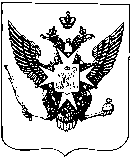 Муниципальный Советгорода ПавловскаРЕШЕНИЕот 18 ноября 2020 года								     № 9/2.1О принятии в первом чтении (за основу)проекта бюджета муниципального образованиягород Павловск на 2021 год и на плановый период 2022-2023 годовМуниципальный Совет города ПавловскаРЕШИЛ:1. Принять в первом чтении (за основу) проект бюджета муниципального образования город Павловск на 2021 год и на плановый период 2022-2023 годов со следующими основными характеристиками:общий объем доходов на 2021 год в сумме 75 293,5 тыс. руб.;общий объем доходов на 2022 год в сумме 71 725,8 тыс. руб.;общий объем доходов на 2023 год в сумме 76 426,9 тыс. руб.;            общий объем расходов на 2021 год в сумме 79 728,5 тыс. руб.;общий объем расходов на 2022 год в сумме 76 353,5 тыс. руб., в том числе условно утвержденные расходы в сумме 1 400,0 тыс. руб.;общий объем расходов на 2023 год в сумме 77 455,6 тыс. руб., в том числе условно утвержденные расходы в сумме 2 650,0 тыс. руб.;общий дефицит бюджета на 2021 год в сумме 4 435,0 тыс. руб.;общий дефицит бюджета на 2022 год в сумме 4 627,7 тыс. руб.;общий дефицит бюджета на 2023 год в сумме 1 028,7 тыс. руб.;объем межбюджетных трансфертов, получаемых из бюджета Санкт-Петербурга в 2021 году, в сумме 23 285,3 тыс. руб.;объем межбюджетных трансфертов, получаемых из бюджета Санкт-Петербурга в 2022 году, в сумме 24 316,0 тыс. руб.;объем межбюджетных трансфертов, получаемых из бюджета Санкт-Петербурга в 2023 году, в сумме 25 288,5 тыс. руб.2. Утвердить проекты:текстовой части бюджета муниципального образования город Павловск на 2021 год и на плановый период 2022-2023 годов согласно приложению 1;доходов бюджета муниципального образования город Павловск на 2021 год и на плановый период 2022-2023 годов согласно приложению 2;ведомственной структуры расходов бюджета муниципального образования город Павловск на 2021 год и на плановый период 2022-2023 годов согласно приложению 3;распределения бюджетных ассигнований по разделам, подразделам, целевым статьям, группам видов расходов бюджета муниципального образования город Павловск на 2021 год и на плановый период 2022-2023 годов согласно        приложению 4;источников финансирования дефицита бюджета муниципального образования город Павловск на 2021 год и на плановый период 2022-2023 годов согласно приложению 5;перечня главных администраторов доходов бюджета муниципального образования город Павловск на 2021 год и на плановый период 2022-2023 годов согласно приложению 6;перечня главных администраторов источников финансирования дефицита бюджета муниципального образования город Павловск на 2021 год и на плановый период 2022-2023 годов согласно приложению 7;                  3. Настоящее решение подлежит официальному опубликованию. 4. Настоящее решение вступает в силу со дня его принятия.Глава муниципального образования города Павловска					                                       В.В. ЗибаревПриложение №1к решению Муниципального Советагорода Павловскаот 18.11.2020  №  9/2.1    ПРОЕКТтекстовой части бюджета муниципального образования город Павловск на 2021 год и на плановый период 2022-2023 годовСтатья 1.Утвердить бюджет муниципального образования город Павловск на 2021 год и на плановый период 2022-2023 годов (далее также - местный бюджет города Павловска):общий объем доходов - на 2021 год в сумме 75 293,5 тыс. руб.;- на 2022 год в сумме 71 725,8 тыс. руб.;- на 2023 год в сумме 76 426,9 тыс. руб.;            общий объем расходов             - на 2021 год в сумме 79 728,5 тыс. руб.;- на 2022 год в сумме 76 353,5 тыс. руб., в том числе условно утвержденные расходы в сумме 1 400,0 тыс. руб.;- на 2023 год в сумме 77 455,6 тыс. руб., в том числе условно утвержденные расходы в сумме 2 650,0 тыс. руб.;общий дефицит бюджета- на 2021 год в сумме 4 435,0 тыс. руб.;- на 2022 год в сумме 4 627,7 тыс. руб.;- на 2023 год в сумме 1 028,7 тыс. руб.;Статья 2.Утвердить объем межбюджетных трансфертов, получаемых из бюджета Санкт-Петербурга - в 2021 году в сумме 23 285,3 тыс. руб.;- в 2022 году в сумме 24 316,0 тыс. руб.;- в 2023 году в сумме 25 288,5 тыс. руб.Статья 3.Учесть в местном бюджете города Павловска на 2021 год и на плановый период 2022-2023 годов поступления доходов по источникам, определенным приложением___ к Закону Санкт-Петербурга «О бюджете Санкт-Петербурга на 2021 год и на плановый период 2022 и 2023 годов», согласно Приложению 2.Статья 4.Утвердить ведомственную структуру расходов бюджета муниципального образования город Павловск на 2021 год и на плановый период 2022-2023 годов согласно Приложению 3.Статья 5.Утвердить распределения бюджетных ассигнований по разделам, подразделам, целевым статьям, группам видов расходов бюджета муниципального образования город Павловск на 2021 год и на плановый период 2022-2023 годов согласно Приложению 4.Статья 6.Утвердить общий объем бюджетных ассигнований, направляемых на исполнение публичных нормативных обязательств:- на 2021 год в сумме 4 847,2 тыс. руб.;- на 2022 год в сумме 5 022,6 тыс. руб.;- на 2023 год в сумме 5 223,5 тыс. руб.Статья 7.Утвердить источники финансирования дефицита бюджета муниципального образования город Павловск на 2021 год и на плановый период 2022-2023 годов согласно Приложению 5.Статья 8.Утвердить перечень главных администраторов доходов бюджета муниципального образования город Павловск на 2021 год и на плановый период 2022-2023 годов согласно приложению 6.Статья 9.Утвердить перечень главных администраторов источников финансирования дефицита бюджета муниципального образования город Павловск на 2021 год и на плановый период 2022-2023 годов согласно приложению 7.Статья 10.Установить верхний предел муниципального внутреннего долга бюджета муниципального образования город Павловск по состоянию: - на 1 января 2022 года в сумме 0,0 руб., в том числе верхний предел долга по муниципальным гарантиям в сумме 0,0 руб.;- на 1 января 2023 года в сумме 0,0 руб., в том числе верхний предел долга по муниципальным гарантиям в сумме 0,0 руб.;- на 1 января 2024 года в сумме 0,0 руб., в том числе верхний предел долга по муниципальным гарантиям в сумме 0,0 руб.Статья 11.Установить, что остатки средств местного бюджета города Павловска:- на 1 января 2021 года в полном объеме могут направляться в 2021 финансовом году на покрытие временных кассовых разрывов;- на 1 января 2022 года в полном объеме могут направляться в 2022 финансовом году на покрытие временных кассовых разрывов;- на 1 января 2023 года в полном объеме могут направляться в 2023 финансовом году на покрытие временных кассовых разрывовСтатья 12.Предельный объём муниципального долга города Павловска устанавливается:- на 2021 год в сумме 0,0 тыс. руб.;- на 2022 год в сумме 0,0 тыс. руб.;- на 2023 год в сумме 0,0 тыс. руб.Статья 13. Местная администрация города Павловска является главным распорядителем средств резервного фонда Местной администрации города Павловска в пределах бюджетных ассигнований, определенных на 2021 год и на плановый период 2022-2023 годов в              Приложении 3.Статья 14.Утвердить объем бюджетных ассигнований, направляемых на исполнение муниципальных программ на 2021 год и на плановый период 2022 и 2023 годов:1.  «Благоустройство территории муниципального образования город Павловск»- на 2021 год в сумме 26 892,9 тыс. руб.;- на 2022 год в сумме 19 722,8 тыс. руб.;- на 2023 год в сумме 18 024,3 тыс. руб.2. «Текущий ремонт и содержание дорог, расположенных в пределах границ муниципального образования город Павловск (в соответствии с перечнем, утвержденным Правительством Санкт-Петербурга») - на 2021 год в сумме 3 566,4 тыс. руб.;- на 2022 год в сумме 3 715,4 тыс. руб.;- на 2023 год в сумме 3 609,5 тыс. руб.3. «Участие в организации и финансировании временного трудоустройства несовершеннолетних в возрасте от 14 до 18 лет в свободное от учебы время» - на 2021 год в сумме 551,1 тыс. руб.;- на 2022 год в сумме 572,4 тыс. руб.;- на 2023 год в сумме 593,7 тыс. руб.4. «Проведение подготовки и обучения неработающего населения способам защиты и действиям в чрезвычайных ситуациях, а также способам защиты от опасностей, возникающих при ведении военных действий или вследствие этих действий» - на 2021 год в сумме 24,9 тыс. руб.;- на 2022 год в сумме 25,8 тыс. руб.;- на 2023 год в сумме 26,8 тыс. руб.5. «Участие в деятельности по профилактике правонарушений в муниципальном образовании город Павловск» - на 2021 год в сумме 17,4 тыс. руб.;- на 2022 год в сумме 18,0 тыс. руб.;- на 2023 год в сумме 18,7 тыс. руб.6. «Участие в профилактике терроризма и экстремизма, а также в минимизации и (или) ликвидации последствий проявления терроризма и экстремизма на территории муниципального образования город Павловск» - на 2021 год в сумме 22,5 тыс. руб.;- на 2022 год в сумме 23,4 тыс. руб.;- на 2023 год в сумме 24,3 тыс. руб.7. «Участие в мероприятиях по профилактике незаконного потребления наркотических средств и психотропных веществ, новых потенциально опасных психоактивных веществ, наркомании в муниципальном образовании город Павловск»- на 2021 год в сумме 127,7 тыс. руб.;- на 2022 год в сумме 132,7 тыс. руб.;- на 2023 год в сумме 137,6 тыс. руб.8. «Участие в реализации мероприятий по охране здоровья граждан от воздействия окружающего табачного дыма и последствий потребления табака на территории муниципального образования город Павловск» - на 2021 год в сумме 96,4 тыс. руб.;- на 2022 год в сумме 98,3 тыс. руб.;- на 2023 год в сумме 102,0 тыс. руб.9. «Проведение работ по военно-патриотическому воспитанию граждан на территории муниципального образования город Павловск» - на 2021 год в сумме 99,6 тыс. руб.;- на 2022 год в сумме 99,6 тыс. руб.;- на 2023 год в сумме 99,6 тыс. руб.10. «Культура и досуг»- на 2021 год в сумме 3 660,8 тыс. руб.;- на 2022 год в сумме 4 186,8 тыс. руб.;- на 2023 год в сумме 4 186,8 тыс. руб.11. «Содействие развитию малого бизнеса на территории муниципального образования город Павловск»- на 2021 год в сумме 4,7 тыс. руб.;- на 2022 год в сумме 4,9 тыс. руб.;- на 2023 год в сумме 5 тыс. руб.12. «Обеспечение условий для развития на территории муниципального образования город Павловск физической культуры и массового спорта, организация и проведение официальных физкультурных мероприятий, физкультурно-оздоровительных мероприятий и спортивных мероприятий муниципального образования» - на 2021 год в сумме 386,7 тыс. руб.; - на 2022 год в сумме 1 261,8 тыс. руб.; - на 2023 год в сумме 1 261,8 тыс. руб.13. «Осуществление экологического просвещения, а также организация экологического воспитания и формирование экологической культуры в области обращения с твердыми коммунальными отходами» - на 2021 год в сумме 180,0 тыс. руб.;- на 2022 год в сумме 180,0 тыс. руб.;- на 2023 год в сумме 180,0 тыс. руб.14. «Периодические издания, учреждённые представительным органом местного самоуправления»- на 2021 год в сумме 1 923,3 тыс. руб.;- на 2022 год в сумме 1 997,7 тыс. руб.;- на 2023 год в сумме 2 072,1 тыс. руб.15. «Участие в реализации мер по профилактике дорожно-транспортного травматизма на территории муниципального образования город Павловск, включая размещение, содержание и ремонт искусственных неровностей на внутриквартальных проездах»- на 2021 год в сумме 296,8 тыс. руб.;- на 2022 год в сумме 304,4 тыс. руб.;- на 2023 год в сумме 312,0 тыс. руб.Приложение №6к решению Муниципального Советагорода Павловска                                                                                                                    от  18.11.2020  №  9/2.1Переченьглавных администраторов доходов бюджета муниципального образования город Павловск на 2021 год и на плановый период 2022-2023 годовПриложение №7к решению Муниципального Советагорода Павловскаот 18.11.2020  № 9/2.1Переченьглавных администраторов  источников финансирования дефицита бюджета муниципального образования город Павловск на 2021 год и на плановый период 2022-2023 годовМуниципальный Советгорода ПавловскаРЕШЕНИЕот 18 ноября  2020 года								     № 9/3.1О назначении публичных слушаний попроекту бюджета муниципального образованиягород Павловск на 2021 год и на плановый период 2022-2023 годовВ соответствии со ст. 28 Федерального Закона от 06.10.2003 № 131-Ф «Об общих принципах организации местного самоуправления в Российской Федерации», ст. 19 Закона Санкт-Петербурга от 23.09.2009 № 420-79 «Об организации местного самоуправления в Санкт-Петербурге», ст. 17 Устава внутригородского муниципального образования Санкт-Петербурга город  Павловск, Положением о бюджетном процессе в муниципальном образовании город ПавловскМуниципальный Совет города ПавловскаРЕШИЛ:            1. Провести публичные слушания по проекту бюджета муниципального образования город Павловск на 2021 год и на плановый период 2022-2023 годов (далее – публичные слушания).2. Установить дату, время и место проведения публичных слушаний: 3 декабря 2020 г. в 16.00 в фойе второго этажа, по адресу: г. Павловск, Песчаный пер., 11/16.3. Поручить Местной администрации города Павловска осуществить подготовку к проведению публичных слушаний: не позднее, чем за 10 дней до дня проведения публичных слушаний обеспечить оповещение жителей муниципального образования о месте и времени проведения публичных слушаний, а также публикацию извещения и муниципального правового акта - решения Муниципального Совета о принятии в первом чтении (за основу) проекта бюджета муниципального образования город Павловск на 2021 год и на плановый период 2022-2023 годов.4. Предложить населению муниципального образования город Павловск  принять участие в публичных слушаниях.5.  Настоящее решение подлежит официальному опубликованию. 	6. Контроль за исполнением настоящего решения возложить на Главу муниципального образования города Павловска.Глава муниципального образования города Павловска				                                       В.В. Зибарев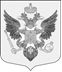 Муниципальный Советгорода ПавловскаРЕШЕНИЕот 18 ноября 2020 года                                                                                   № 9/4.1	В соответствии с Законом Санкт-Петербурга от 23.09.2009 № 420-79 «Об организации местного самоуправления в Санкт-Петербурге», Уставом внутригородского муниципального образования Санкт-Петербурга город ПавловскМуниципальный Совет города ПавловскаРЕШИЛ:1.   Принять во втором и третьем чтениях (в целом) Положение о порядке решения органами местного самоуправления города Павловска вопроса местного значения «Осуществление экологического просвещения, а также организация экологического воспитания и формирования экологической культуры в области обращения с твердыми коммунальными отходами» согласно приложению 1 к настоящему решению.2.    Настоящее решение вступает в силу со дня его официального опубликования.3   . Контроль за исполнением настоящего решения возложить на Главу муниципального образования города Павловска.Глава муниципального образованиягорода Павловска								         В.В. ЗибаревПриложение 1к решению Муниципального Советагорода Павловскаот 18.11.2020 № 9/4.1Положениео порядке решения органами местного самоуправления города Павловска вопроса местного значения «Осуществление экологического просвещения, а также организация экологического воспитания и формирования экологической культуры в области обращения с твердыми коммунальными отходами»Настоящее Положение разработано в соответствии с Федеральным законом  от 06.10.2003 № 131-ФЗ «Об общих принципах организации местного самоуправления в Российской Федерации», статьей 10 Закона Санкт-Петербурга от 23.09.2009 № 420-79 «Об организации местного самоуправления в Санкт-Петербурге», Уставом внутригородского муниципального образования Санкт-Петербурга город Павловск и определяет правовые и организационные основы осуществления мероприятий по реализации вопроса местного значения – осуществление экологического просвещения, а также организация экологического воспитания и формирования экологической культуры в области обращения с твердыми коммунальными отходами.Общие положения1.1. Осуществление вопроса местного значения - осуществление экологического просвещения, а также организация экологического воспитания и формирования экологической культуры в области обращения с твердыми коммунальными отходами, находится в ведении Местной администрации города Павловска (далее - Местная администрация).1.2. Финансирование мероприятий по данному вопросу местного значения осуществляется за счет средств бюджета муниципального образования город Павловск на соответствующий финансовый год.1.3. Функции по организации и проведению мероприятий, перечисленных в настоящем Положении, возлагаются на Местную администрацию.Местная администрация города Павловска несет ответственность за целевое и эффективное использование бюджетных средств и муниципального имущества при организации и проведении данных мероприятий.      1.4. Функции по контролю за организацией и проведением мероприятий по исполнению указанного вопроса местного значения, возлагаются на Муниципальный Совет города Павловска (далее – Муниципальный Совет).      1.5. При осуществлении экологического просвещения, а также организации экологического воспитания и формирования экологической культуры в области обращения с твердыми коммунальными отходами, Местная администрация руководствуется Конституцией Российской Федерации, федеральными законами, законами Санкт-Петербурга, Уставом внутригородского муниципального образования Санкт-Петербурга город Павловск, решениями Муниципального Совета и настоящим Положением.Основные цели и задачи реализации вопроса местного значения2.1. Основными целями реализации вопроса местного значения «осуществление экологического просвещения, а также организация экологического воспитания и формирования экологической культуры в области обращения с твердыми коммунальными отходами» являются: а) формирование у жителей муниципального образования экологической культуры в области обращения с твердыми коммунальными отходами;б) приобщение школьников города Павловска к пониманию экологических проблем;в) формирование у жителей муниципального образования бережного отношения к природе, рационального использования природных ресурсов.г) формирование экологического сознания и экологического поведения человека, способа организации и развития жизнедеятельности в системе ценностных ориентаций и экологических норм взаимодействия с окружающей средой на основе экологических знаний, навыков и умений;2.2. Указанные в пункте 2.1. настоящего Положения цели реализуются путем решения следующих задач:-   разработки муниципальной программы;-   эффективного использования бюджетных средств;- организации исполнения муниципальной программы, контроля качества и приемки работ.Мероприятия по реализации вопроса местного значенияРеализация программы может включать проведение следующих мероприятий:1) размещение информации в муниципальной газете «Наш Павловск» и на официальном сайте муниципального образования: а) о проводимых в Санкт-Петербурге и на территории муниципального образования город Павловск мероприятиях в сфере осуществление экологического просвещения, а также организации экологического воспитания и формирования экологической культуры в области обращения с твердыми коммунальными отходами; б) о принятых и разрабатываемых нормативных правовых актах в области охраны окружающей среды и экологической безопасности; в) тематической информации о раздельном сборе твердых коммунальных отходов;2) проведение мероприятий, спектаклей в сфере осуществления экологического просвещения, а также организация экологического воспитания и формирования экологической культуры в области обращения с твердыми коммунальными отходами;3) проведение мероприятий, посвященных охране окружающей среды (экологические акции, субботники, эстафеты и пр.);4) разработка, изготовление и распространение памяток, листовок, брошюр и других информационных тематических материалов по раздельному сбору твердых коммунальных отходов на территории муниципального образования город Павловск.Порядок реализации мероприятий4.1. Для реализации мероприятий по данному вопросу местного значения ежегодно, до утверждения бюджета МО г. Павловск на очередной финансовый год, Местная администрация разрабатывает и утверждает в соответствии с требованиями Бюджетного кодекса Российской Федерации муниципальную программу по исполнению данного вопроса местного значения, с планом основных мероприятий, сроков проведения работ и ответственных исполнителей;4.2. Порядок реализации муниципальных программ устанавливается Местной администрацией.4.3. Мероприятия программы реализуются в пределах ассигнований, предусмотренных решением Муниципального Совета города Павловска о бюджете на соответствующий период. 4.4. Реализация муниципальной программы производится путем размещения муниципального заказа в соответствии с Федеральным законом от 05.04.2013   № 44-ФЗ «О контрактной системе в сфере закупок товаров, работ, услуг, для обеспечения государственных и муниципальных нужд» и заключения муниципальных контрактов.4.5. Контроль за качеством выполнения работ, оказания услуг по муниципальным контрактам, заключенным с целью реализации муниципальной программ, осуществляет Местная администрация.5. Заключительные положения5.1. Местная администрация ежегодно представляет вместе с отчётом об исполнении бюджета за год в Муниципальный Совет города Павловска сведения о проведённых мероприятиях, выполненных программах (планах) по данному вопросу и расходовании финансовых средств на их выполнение.5.2. Контроль за соблюдением настоящего Положения осуществляется в соответствии с действующим законодательством и Уставом муниципального образования город Павловск.5.3. Вопросы, не регулируемые настоящим Положением, разрешаются в соответствии с действующим законодательством, муниципальными правовыми актами органов местного самоуправления города Павловска.Муниципальный Советгорода ПавловскаРЕШЕНИЕот 18 ноября 2020 года                                                                                   № 9/5.1В соответствии с Законом Санкт-Петербурга от 23.09.2009 № 420-79 «Об организации местного самоуправления в Санкт-Петербурге», Уставом внутригородского муниципального образования Санкт-Петербурга город ПавловскМуниципальный Совет города ПавловскаРЕШИЛ:1.  Принять во втором и третьем чтениях (в целом) Положение о порядке решения органами местного самоуправления города Павловска вопроса местного значения «Участие в организации и финансировании временного трудоустройства несовершеннолетних в возрасте от 14 до 18 лет в свободное от учебы время» согласно приложению 1 к настоящему решению.2.    Настоящее решение вступает в силу со дня его официального опубликования.3.    Контроль за исполнением настоящего решения возложить на Главу муниципального образования города Павловска.Глава муниципального образованиягорода Павловска							            В.В. ЗибаревПриложение 1к решению Муниципального Советагорода Павловскаот 18.11.2020 № 9/5.1Положениео порядке решения органами местного самоуправления города Павловска вопроса местного значения «Участие в организации и финансировании временного трудоустройства несовершеннолетних в возрасте от 14 до 18 лет в свободное от учебы время»Настоящее Положение разработано в соответствии с Федеральным законом от 06.10.2003 № 131-ФЗ «Об общих принципах организации местного самоуправления в Российской Федерации», статьей 10 Закона Санкт-Петербурга от 23.09.2009 № 420-79 «Об организации местного самоуправления в Санкт-Петербурге», Порядком участия органов местного самоуправления в организации временного трудоустройства отдельных категорий граждан, утвержденным постановлением Правительства Санкт-Петербурга от 14.09.2016 № 790, Уставом внутригородского муниципального образования Санкт-Петербурга город Павловск и определяет правовые и организационные основы осуществления мероприятий по реализации вопроса местного значения – участие в организации и финансировании временного трудоустройства несовершеннолетних в возрасте от 14 до 18 лет в свободное от учебы время.Общие положения1.1. Осуществление вопроса местного значения - участие в организации и финансировании временного трудоустройства несовершеннолетних в возрасте от 14 до 18 лет в свободное от учебы время, находится в ведении Местной администрации города Павловска (далее - Местная администрация).1.2. Финансирование мероприятий по данному вопросу местного значения осуществляется за счет средств бюджета муниципального образования город Павловск на соответствующий финансовый год.1.3. Функции по организации и проведению мероприятий, перечисленных в настоящем Положении, возлагаются на Местную администрацию.Местная администрация города Павловска несет ответственность за целевое и эффективное использование бюджетных средств и муниципального имущества при организации и проведении данных мероприятий.      1.4. Функции по контролю за организацией и проведением мероприятий по исполнению указанного вопроса местного значения, возлагаются на Муниципальный Совет города Павловска (далее – Муниципальный Совет).      1.5. При осуществлении участия в организации и финансировании мероприятий в сфере трудоустройства, Местная администрация руководствуется Конституцией Российской Федерации, федеральными законами, постановлениями Правительства Российской Федерации, приказами министерств и ведомств, постановлениями министерств, законами Санкт-Петербурга, постановлениями Правительства Санкт-Петербурга, рекомендациями по организации трудоустройства несовершеннолетних граждан в возрасте от 14 до 18 лет в Санкт-Петербурге, подготовленными Комитетом по труду и занятости населения Санкт-Петербурга и Комитетом по молодежной политике и взаимодействию с общественными организациями, Уставом внутригородского муниципального образования Санкт-Петербурга город Павловск, решениями Муниципального Совета и настоящим Положением.Основные цели и задачи реализации вопроса местного значения2.1. Основными целями реализации вопроса местного значения «участие в организации и финансировании временного трудоустройства несовершеннолетних в возрасте от 14 до 18 лет в свободное от учебы время» являются: а) временное трудоустройство и дополнительная социальная поддержка несовершеннолетних в возрасте от 14 до 18 лет;б) организация рабочих мест для временного трудоустройства несовершеннолетних в возрасте от 14 до 18 лет в свободное от учебы время;в) приобщение к труду; г) предоставление возможности адаптироваться в трудовом коллективе и научиться нести ответственность за выполняемую работу; д) занятие свободного времени подростков интересным и социально полезным делом; е) предоставление возможности подростку своим трудом заработать деньги.ж) обеспечения на территории муниципального образования город Павловск сбалансированности количества рабочих мест, организуемых Местной администрацией города Павловска для временного трудоустройства отдельных категорий граждан и численности граждан, обратившихся в Санкт-Петербургское государственное автономное учреждение «Центр занятости населения Санкт-Петербурга» (далее - СПб ГАУ ЦЗН) для участия во временном трудоустройстве по направлению трудовой деятельности «озеленение и благоустройство территорий».
2.2. Указанные в пункте 2.1. настоящего Положения цели реализуются, путем решения следующих задач:- заключения соглашения с СПб ГАУ ЦЗН для координации деятельности СПб ГАУ ЦЗН и Местной администрации города Павловска в процессе проведения мероприятий по организации временного трудоустройства отдельных категорий граждан;   - разработки муниципальной программы;- эффективного использования бюджетных средств;- организации исполнения муниципальной программы, контроля качества и приемки работ.3. Мероприятия по реализации вопроса местного значенияРеализация вопроса местного значения осуществляться в соответствии с Порядком   участия органов местного самоуправления в организации временного трудоустройства отдельных категорий граждан, утвержденным постановлением Правительства Санкт-Петербурга от 14.09.2016 № 790.Продолжительность рабочего времени несовершеннолетнего работника в соответствии со ст. 92 Трудового кодекса Российской Федерации зависит от его возраста.Продолжительность ежедневной работы (смены) несовершеннолетнего работника в возрасте от 14 до 18 лет (вне зависимости от конкретного возраста) не может превышать 4 (четырех) часов. Оплата труда несовершеннолетних работников производится пропорционально отработанному времени и в соответствии с Расчетом расходов, необходимых для создания одного рабочего места для несовершеннолетних граждан в возрасте от 14 до 18 лет, принимающих участие во временной занятости (Приложение 1 к настоящему Положению). 4. Порядок реализации мероприятий4.1. Для реализации мероприятий по данному вопросу местного значения ежегодно, до утверждения бюджета МО г. Павловск на очередной финансовый год, Местная администрация разрабатывает и утверждает в соответствии с требованиями Бюджетного кодекса Российской Федерации муниципальную программу по исполнению данного вопроса местного значения, с планом основных мероприятий, сроков проведения работ и ответственных исполнителей;4.2. Порядок реализации муниципальных программ устанавливается Местной администрацией.4.3. Мероприятия программы реализуются в пределах ассигнований, предусмотренных решением Муниципального Совета города Павловска о бюджете на соответствующий период. 4.4. Реализация муниципальной программы производится путем размещения муниципального заказа в соответствии с Федеральным законом от 05.04.2013  № 44-ФЗ «О контрактной системе в сфере закупок товаров, работ, услуг, для обеспечения государственных и муниципальных нужд» и заключения муниципальных контрактов.4.5. Контроль за качеством выполнения работ, оказания услуг по муниципальным контрактам, заключенным с целью реализации муниципальной программ, осуществляет Местная администрация.5.Заключительные положения5.1. Местная администрация ежегодно представляет вместе с отчётом об исполнении бюджета за год в Муниципальный Совет города Павловска сведения о проведённых мероприятиях, выполненных программах (планах) по данному вопросу и расходовании финансовых средств на их выполнение.5.2. Контроль за соблюдением настоящего Положения осуществляется в соответствии с действующим законодательством и Уставом муниципального образования город Павловск.5.3. Вопросы, не регулируемые настоящим Положением, разрешаются в соответствии с действующим законодательством, муниципальными правовыми актами органов местного самоуправления города Павловска. Приложение 1                                                                                                       к Положению о порядке решения органами                                                                                                        местного самоуправления города Павловска                                                                                                        вопроса местного значения «Участие в                                                                                                        организации и финансировании временного                                                                                                        трудоустройства несовершеннолетних в возрасте от 14 до 18 лет в свободное от учебы время»Расчетрасходов, необходимых для создания одного рабочего места для несовершеннолетних граждан в возрасте от 14 до 18 лет,                          принимающих участие во временной занятостиИнформационно-аналитический бюллетень «Муниципальные новости Павловска», выпуск № 16 от 18.11.2020Официальное издание Муниципального Совета города Павловска. Учредитель, редакция, издатель: Муниципальный Совет города ПавловскаГлавный редактор: Зибарев В.В. Адрес редакции: 196620, Санкт-Петербург, г. Павловск, Песчаный пер., д. 11/16, телефон: 465-17-73. Тираж 100 экз.Отпечатано на копировальном оборудовании Местной администрации города Павловска, г. Павловск, Песчаный пер., д. 11/16.Распространяется бесплатно.О внесении изменений в Положение о бюджетном процессе в муниципальном образовании город Павловск, утвержденное решением Муниципального Совета города Павловска от 24.02.2016 № 2/2.1 (в ред. решений Муниципального Совета города Павловска от 26.09.2018 № 9/6.1, от 13.11.2019 № 14/4.1)       Приложение №2     Приложение №2     Приложение №2     Приложение №2 к решению Муниципального Совета к решению Муниципального Совета к решению Муниципального Совета к решению Муниципального Советагорода Павловска  №   9/2.1 от 18.11.2020  города Павловска  №   9/2.1 от 18.11.2020  города Павловска  №   9/2.1 от 18.11.2020  города Павловска  №   9/2.1 от 18.11.2020  Доходы бюджета муниципального образования город Павловск на 2021 год и на плановый период 2022 -2023 годовДоходы бюджета муниципального образования город Павловск на 2021 год и на плановый период 2022 -2023 годовДоходы бюджета муниципального образования город Павловск на 2021 год и на плановый период 2022 -2023 годовДоходы бюджета муниципального образования город Павловск на 2021 год и на плановый период 2022 -2023 годовДоходы бюджета муниципального образования город Павловск на 2021 год и на плановый период 2022 -2023 годовДоходы бюджета муниципального образования город Павловск на 2021 год и на плановый период 2022 -2023 годовДоходы бюджета муниципального образования город Павловск на 2021 год и на плановый период 2022 -2023 годовтыс. руб.тыс. руб.тыс. руб.№ п/пКод Код Источники доходов2021 годПлановый периодПлановый период№ п/пКод Код Источники доходов2021 год2022 год2023 годI0001 00 00000 00 0000 000 НАЛОГОВЫЕ И НЕНАЛОГОВЫЕ ДОХОДЫ52 008,247 409,851 138,410001 05 00000 00 0000 000НАЛОГИ НА СОВОКУПНЫЙ ДОХОД43 225,537 736,241 128,41.11821 05 01000 00 0000 110Налог, взимаемый в связи с применением упрощенной системы налогообложения40 225,534 636,237 928,41.1.11821 05 01011 01 0000 110Налог, взимаемый с налогоплательщиков, выбравших в качестве объекта налогообложения доходы27 297,420 747,122 535,71.1.21821 05 01021 01 0000 110Налог, взимаемый с налогоплательщиков, выбравших в качестве объекта налогообложения доходы, уменьшенные на величину расходов (в том числе минимальный налог, зачисляемый в бюджеты субъектов Российской Федерации)12 928,113 889,115 392,71.2.1821 05 04030 02 0000 110Налог, взимаемый  в связи с применением патентной системы налообложения, зачисляемый в бюджеты городов федерального значения3 000,03 100,03 200,02.0001 11 00000 00 0000 000ДОХОДЫ ОТ ИСПОЛЬЗОВАНИЯ ИМУЩЕСТВА, НАХОДЯЩЕГОСЯ В ГОСУДАРСТВЕННОЙ И МУНИЦИПАЛЬНОЙ СОБСТВЕННОСТИ8 300,09 000,09 500,02.1.0001 11 05000 00 0000 120Доходы, получаемые в виде арендной либо иной платы за передачу в возмездное пользование государственного и муниципального имущества (за исключением имущества бюджетных и автономных учреждений, а также имущества государственных и муниципальных унитарных предприятий, в том числе казенных)8 300,09 000,09 500,02.1.1.0001 11 05010 00 0000 120Доходы, получаемые в виде арендной платы за земельные участки, государственная собственность на которые не разграничена, а также средства от продажи права на заключение договоров аренды указанных земельных участков8 300,09 000,09 500,02.1.1.1.8301 11 05011 02 0000 120Доходы, получаемые в виде арендной платы за земельные участки, государственная собственность на которые не разграничена и которые расположены в границах городов федерального значения, а также средства от продажи права на заключение договоров аренды указанных земельных участков8 300,09 000,09 500,02.1.1.1.1.8301 11 05011 02 0100 120Арендная плата и поступления от продажи права на заключение договоров аренды земельных участков, за исключением земельных участков, предоставленных на инвестиционных условиях8 300,09 000,09 500,03.0001 13 00000 00 0000 000ДОХОДЫ ОТ ОКАЗАНИЯ ПЛАТНЫХ УСЛУГ И КОМПЕНСАЦИИ ЗАТРАТ ГОСУДАРСТВА18,0197,021,03.1.0001 13 02990 00 0000 130Прочие доходы от компенсации затрат государства18,0197,021,03.1.1.0001 13 02993 03 0000 130Прочие доходы от компенсации затрат бюджетов внутригородских муниципальных образований городов федерального значения18,0197,021,03.1.1.1.8671 13 02993 03 0100 130Средства, составляющие восстановительную стоимость зеленых насаждений, произраставших на территории зеленых насаждений внутриквартального озеленения, подлежащие зачислению в бюджеты внутригородских муниципальных образований в соответствии с законами Санкт-Петербурга18,0197,021,04.0001 16 00000 00 0000 000ШТРАФЫ, САНКЦИИ, ВОЗМЕЩЕНИЕ УЩЕРБА464,7476,6489,04.1.0001 16 02000 02 0000 140Административные штрафы, установленные законами субъектов Российской Федерации об административных правонарушениях464,7476,6489,04.1.1.000
1 16 02010 02 0100 140Административные штрафы, установленные законами субъектов Российской Федерации об административных правонарушениях, за нарушение законов и иных нормативных правовых актов субъектов Российской Федерации464,7476,6489,04.1.1.1.806
1 16 02010 02 0100 140Штрафы, предусмотренные статьями 12-37-1, 44 Закона Санкт-Петербурга от 12.05.2010 № 273-70 «Об административных правонарушениях в Санкт-Петербурге»297,4309,3321,74.1.1.2.807
1 16 02010 02 0100 140Штрафы, предусмотренные статьями 12-37-1, 44 Закона Санкт-Петербурга от 12.05.2010 № 273-70 «Об административных правонарушениях в Санкт-Петербурге»153,3153,3153,34.1.1.3.861
1 16 02010 02 0100 140Штрафы, предусмотренные статьями 12-37-1, 44 Закона Санкт-Петербурга от 12.05.2010 № 273-70 «Об административных правонарушениях в Санкт-Петербурге»14,014,014,04.2.0001 16 07010 00 0000 140Штрафы, неустойки, пени, уплаченные в случае просрочки исполнения поставщиком (подрядчиком, исполнителем) обязательств, предусмотренных государственным (муниципальным) контрактом0,00,00,04.2.1.9871 16 07010 03 0000 140Штрафы, неустойки, пени, уплаченные в случае просрочки исполнения поставщиком (подрядчиком, исполнителем) обязательств, предусмотренных муниципальным контрактом, заключенным муниципальным органом, казенным учреждением внутригородского муниципального образования города федерального значения (муниципальным)0,00,00,04.3.0001 16 07090 00 0000 140Иные штрафы, неустойки, пени, уплаченные в соответствии с законом или договором в случае неисполнения или ненадлежащего исполнения обязательств перед государственным (муниципальным) органом, казенным учреждением, Центральным банком Российской Федерации0,00,00,04.3.1.9871 16 07090 03 0000 140Иные штрафы, неустойки, пени, уплаченные в соответствии с законом или договором в случае неисполнения или ненадлежащего исполнения обязательств перед муниципальным органом, (муниципальным казенным учреждением) внутригородского муниципального образования города федерального значения0,00,00,05.0001 17 00000 00 0000 000ПРОЧИЕ НЕНАЛОГОВЫЕ ДОХОДЫ0,00,00,05.1.0001 17 01000 00 0000 180Невыясненные поступления0,00,00,05.1.1.9871 17 01030 03 0000 180Невыясненные поступления, зачисляемые в  бюджеты внутригородских муниципальных образований городов федерального значения0,00,00,05.2.9871 17 05000 00 0000 180Прочие неналоговые доходы0,00,00,05.2.1.9871 17 05030 03 0000 180Прочие неналоговые доходы бюджетов внутригородских муниципальных образований городов федерального значения0,00,00,05.2.1.1.9871 17 05030 03 0200 180Другие подвиды прочих неналоговых доходов бюджетов внутригородских муниципальных образований Санкт-Петербурга0,00,00,0II0002 00 00000 00 0000 000БЕЗВОЗМЕЗДНЫЕ ПОСТУПЛЕНИЯ23 285,324 316,025 288,51.0002 02 00000 00 0000 000Безвозмездные поступления от других бюджетов бюджетной системы РФ23 285,324 316,025 288,51.1.0002 02 30000 00 0000 150Субвенции бюджетам бюджетной системы Российской Федерации23 285,324 316,025 288,51.1.1.0002 02 30024 00 0000 150Субвенции местным бюджетам на выполнение передаваемых полномочий субъектов Российской Федерации16 137,416 882,417 557,61.1.1.1.9872 02 30024 03 0000 150Субвенции бюджетам внутригородских муниципальных образований городов федерального значения на выполнение передаваемых полномочий субъектов Российской Федерации16 137,416 882,417 557,61.1.1.1.19872 02 30024 03 0100 150Субвенции бюджетам внутригородских муниципальных образований  Санкт-Петербурга на исполнение отдельных государственных полномочий Санкт-Петербурга по организации и осуществлению деятельности по опеке и попечительству2 607,82 811,62 924,01.1.1.1.29872 02 30024 03 0200 150Субвенции  бюджетам внутригородских муниципальных образований Санкт-Петербурга на исполнение отдельного государственного полномочия Санкт-Петербурга по определению должностных лиц, уполномоченных составлять протоколы об административных правонарушениях, и составлению протоколов об административных правонарушениях7,88,18,41.1.1.1.39872 02 30024 03 0300 150Субвенции  бюджетам внутригородских муниципальных образований Санкт-Петербурга на исполнение отдельного государственного полномочия Санкт-Петербурга по организации и осуществлению уборки и санитарной очистки территорий13 521,814 062,714 625,21.1.2.0002 02 30027 00 0000 150Субвенции бюджетам  на содержание ребенка в семье опекуна и приемной семье, а также вознаграждение, причитающееся приемному родителю7 147,97 433,67 730,91.1.2.19872 02 30027 03 0000 150Субвенции бюджетам внутригородских муниципальных образований городов федерального значения на содержание ребенка в семье опекуна и приемной семье, а также вознаграждение, причитающееся приемному родителю7 147,97 433,67 730,91.1.2.1.19872 02 30027 03 0100 150Субвенции бюджетам внутригородских муниципальных образований  Санкт-Петербурга на содержание ребенка в семье опекуна и приемной семье3 833,93 987,14 146,61.1.2.1.29872 02 30027 03 0200 150Субвенции бюджетам внутригородских муниципальных образований  Санкт-Петербурга на вознаграждение, причитающееся приемному родителю3 314,03 446,53 584,32.0002 08 00000 00 0000  150 Перечисления для осуществления возврата (зачета) излишне уплаченных или излишне взысканных сумм налогов, сборов и иных платежей, а также сумм процентов за несвоевременное осуществление такого возврата и процентов, начисленных на излишне взысканные суммы0,00,00,02.1.9872 08 03000 03 0000 150Перечисления из бюджетов внутригородских муниципальных образований городов федерального значения (в бюджеты внутригородских муниципальных образований городов федерального значения) для осуществления возврата (зачета) излишне уплаченных или излишне взысканных сумм налогов, сборов и иных платежей, а также сумм процентов за несвоевременное осуществление такого возврата и процентов, начисленных на излишне взысканные суммы0,00,00,0ИТОГО ДОХОДОВ75 293,571 725,876 426,9Приложение №3Приложение №3Приложение №3Приложение №3Приложение №3к решению Муниципального Совета  Павловска к решению Муниципального Совета  Павловска к решению Муниципального Совета  Павловска к решению Муниципального Совета  Павловска к решению Муниципального Совета  Павловска города Павловска №  9/2.1  от 18.11.2020города Павловска №  9/2.1  от 18.11.2020города Павловска №  9/2.1  от 18.11.2020города Павловска №  9/2.1  от 18.11.2020города Павловска №  9/2.1  от 18.11.2020Ведомственная структура расходов бюджета муниципального образования город Павловск на 2021 год и на плановый период 2022 -2023 годовВедомственная структура расходов бюджета муниципального образования город Павловск на 2021 год и на плановый период 2022 -2023 годовВедомственная структура расходов бюджета муниципального образования город Павловск на 2021 год и на плановый период 2022 -2023 годовВедомственная структура расходов бюджета муниципального образования город Павловск на 2021 год и на плановый период 2022 -2023 годовВедомственная структура расходов бюджета муниципального образования город Павловск на 2021 год и на плановый период 2022 -2023 годовВедомственная структура расходов бюджета муниципального образования город Павловск на 2021 год и на плановый период 2022 -2023 годовВедомственная структура расходов бюджета муниципального образования город Павловск на 2021 год и на плановый период 2022 -2023 годовВедомственная структура расходов бюджета муниципального образования город Павловск на 2021 год и на плановый период 2022 -2023 годовВедомственная структура расходов бюджета муниципального образования город Павловск на 2021 год и на плановый период 2022 -2023 годовВедомственная структура расходов бюджета муниципального образования город Павловск на 2021 год и на плановый период 2022 -2023 годов (тыс. руб.) (тыс. руб.) (тыс. руб.) (тыс. руб.) (тыс. руб.)№ п/пНаименование статейКод ГРБСкод разделаКод подразделаКод целевой статьиКод вида расходов 2021 годПлановый периодПлановый период№ п/пНаименование статейКод ГРБСкод разделаКод подразделаКод целевой статьиКод вида расходов 2021 год2022 год2023 год1.МУНИЦИПАЛЬНЫЙ СОВЕТ ГОРОДА ПАВЛОВСКА8933 348,73 481,33 614,31.1.Общегосударственные вопросы89301003 348,73 481,33 614,31.1.1.Функционирование высшего должностного лица субъекта Российской Федерации и муниципального образования89301 021 434,31 493,91 554,51.1.1.1.Глава муниципального образования89301 02002 00 00 0101 434,31 493,91 554,51.1.1.1.1.Расходы на выплату персоналу в целях обеспечения выполнения функций государственными (муниципальными) органами, казенными учреждениями, органами управления государственными внебюджетными фондами8930102002 00 00 0101001 434,31 493,91 554,51.1.2.Функционирование законодательных (представительных) органов государственной власти и представительных органов муниципальных образований89301031 818,41 891,41 963,81.1.2.1.Аппарат представительного органа муниципального образования8930103002 00 00 0211 818,41 891,41 963,81.1.2.1.2.1.Расходы на выплату персоналу в целях обеспечения выполнения функций государственными (муниципальными) органами, казенными учреждениями, органами управления государственными внебюджетными фондами8930103002 00 00 0211001 606,21 671,91 738,71.1.2.1.1.2.Закупка товаров, работ и услуг для обеспечения государственных (муниципальных) нужд8930103002 00 00 021200211,7219,0224,61.1.2.1.3Иные бюджетные ассигнования9870103002 00 00 0218000,50,50,51.3.Другие общегосударственные вопросы893011396,096,096,01.3.1.Уплата членских взносов на осуществление деятельности Совета муниципальных образований Санкт-Петербурга и содержание его органов8930113093 00 00 00096,096,096,01.3.1.1.Иные бюджетные ассигнования8930113093 00 00 00080096,096,096,02.МЕСТНАЯ АДМИНИСТРАЦИЯ ГОРОДА ПАВЛОВСКА98776 379,872 872,273 841,32.1.Общегосударственные вопросы987010016 864,018 054,519 810,72.1.1.Функционирование Правительства Российской Федерации, высших исполнительных органов государственной  власти субъектов Российской Федерации, местных администраций987010415 319,315 505,316 056,92.1.1.1.Глава местной администрации (исполнительно-распорядительного органа муниципального образования)9870104002 00 00 0311 434,31 493,91 554,52.1.1.1.1.Расходы на выплату персоналу в целях обеспечения выполнения функций государственными (муниципальными) органами, казенными учреждениями, органами управления государственными внебюджетными фондами9870104002 00 00  0311001 434,31 493,91 554,52.1.1.2.Содержание и обеспечение деятельности местной администрации по решению вопросов местного значения9870104002 00 00 03211 277,211 199,811 578,42.1.1.2.1.Расходы на выплату персоналу в целях обеспечения выполнения функций государственными (муниципальными) органами, казенными учреждениями, органами управления государственными внебюджетными фондами9870104002 00 00 0321008 311,48 651,98 997,92.1.1.2.2.Закупка товаров, работ и услуг для обеспечения государственных (муниципальных) нужд9870104002 00 00 0322002 954,82 546,92 579,52.1.1.2.3.Иные бюджетные ассигнования9870104002 00 00 03280011,01,01,02.1.1.3.Расходы на исполнение государственного полномочия Санкт-Петербурга по организации и осуществлению  деятельности по опеке и попечительству за счёт субвенций из бюджета Санкт - Петербурга987010400 20 0G0 8502 607,82 811,62 924,02.1.1.3.1Расходы на выплату персоналу в целях обеспечения выполнения функций государственными (муниципальными) органами, казенными учреждениями, органами управления государственными внебюджетными фондами987010400 20 0G0 8501002 431,82 628,62 733,82.1.1.3.1.1.Закупка товаров, работ и услуг для обеспечения государственных (муниципальных) нужд987010400 20 0G0 850200176,0183,0190,22.1.2.1.Резервные фонды9870111500,0100,050,02.1.2.1.1.Резервный фонд Местной администрации987011107 00 000 060500,0100,050,02.1.3.Иные бюджетные ассигнования987011107 00 000 060800500,0100,050,02.1.3.1.Другие общегосударственные вопросы98701131 044,72 449,23 703,82.1.3.1.1.Формирование архивных фондов органов местного самоуправления, муниципальных предприятий и учреждений9870113090 00 00 07067,069,772,42.1.3.1.2.Закупка товаров, работ и услуг для обеспечения государственных (муниципальных) нужд9870113090 00 00 07020067,069,772,42.1.3.1.2.Осуществление закупок товаров, работ, услуг для обеспечения муниципальных нужд9870113091 00 00 000830,0830,0830,02.1.3.1.2.1Закупка товаров, работ и услуг для обеспечения государственных (муниципальных) нужд9870113091 00 00 000200830,0830,0830,02.1.3.1.3.Участие в деятельности по профилактике правонарушений в муниципальном образовании город Павловск 9870113092 01 00 00017,418,018,72.1.3.1.3.1.Закупка товаров, работ и услуг для обеспечения государственных (муниципальных) нужд9870113092 01 00 00020017,418,018,72.1.3.1.4.Участие в  профилактике терроризма и экстремизма, а также в минимизации и (или) ликвидации последствий проявления терроризма и экстремизма на территории муниципального образования город Павловск9870113092 02 00 00022,523,424,32.1.3.1.4.1.Закупка товаров, работ и услуг для обеспечения государственных (муниципальных) нужд9870113092 02 00 00020022,523,424,32.1.3.1.5.Расходы на исполнение государственного полномочия Санкт-Петербурга по составлению протоколов об административных правонарушениях за счёт субвенций из бюджета Санкт-Петербурга987011309 20 0G0 1007,88,18,42.1.3.1.5.1.Закупка товаров, работ и услуг для обеспечения государственных (муниципальных) нужд987011309 20 0G0 1002007,88,18,42.1.3.1.6.Участие в реализации мер по профилактике дорожно-транспортного травматизма на территории муниципального образования город Павловск, включая размещение, содержание и ремонт искусственных неровностей на внутриквартальных проездах9870113092 05 00 000100,0100,0100,02.1.3.1.6.1.Закупка товаров, работ и услуг для обеспечения государственных (муниципальных) нужд9870113092 05 00 000200100,0100,0100,02.1.3.1.6.Условно утвержденные расходы9870113990 00 09 9900,01 400,02 650,02.1.3.1.6.1.Иные бюджетные ассигнования9870113990 00 09 9908000,01 400,02 650,02.2.Национальная безопасность и правоохранительная деятельность987030024,925,826,82.2.1.Зашита населения и территории от чрезвычайных ситуаций природного и техногенного характера, пожарная безопасность987031024,925,826,82.2.1.1.Проведение подготовки и обучения неработающего населения способам защиты и действиям в чрезвычайных ситуациях, а также способам защиты от опасностей, возникающих при ведении военных действий или вследствие этих действий987031021 90 000 12024,925,826,82.2.1.1.1.Закупка товаров, работ и услуг для обеспечения государственных (муниципальных) нужд987031021 90 000 12020024,925,826,82.3.Национальная экономика98704004 122,24 292,74 208,22.3.1.Общеэкономические вопросы9870401551,1572,4593,72.3.1.1.Участие в организации и финансировании временного трудоустройства несовершеннолетних в возрасте от 14 до 18 лет в свободное от учебы время987040151 00 000 140551,1572,4593,72.3.1.1.1.Закупка товаров, работ и услуг для обеспечения государственных (муниципальных) нужд987040151 00 000 140200551,1572,4593,72.3.2 Дорожное хозяйство (дорожные фонды)98704093 566,43 715,43 609,52.3.2.1.Текущий ремонт и содержание дорог, расположенных в пределах границ муниципального образования (в соответствии с перечнем, утвержденным Правительством Санкт-Петербурга)987040931 50 000 2503 566,43 715,43 609,52.3.2.1.1.Закупка товаров, работ и услуг для государственных (муниципальных) нужд987040931 50 000 2502003 566,43 715,43 609,52.3.3.Другие вопросы в области национальной экономики98704124,74,95,02.3.3.1.Содействие развитию малого бизнеса на территории муниципального образования город Павловск987041234 50 000 1304,74,95,02.3.3.1.1.Закупка товаров, работ и услуг для обеспечения государственных (муниципальных) нужд987041234 50 000 1302004,74,95,02.4.Жилищно-коммунальное хозяйство987050040 414,733 785,532 649,52.4.1Благоустройство987050340 414,733 785,532 649,52.4.1.1.Содержание внутриквартальных территорий, проектирование благоустройства, размещение, содержание, включая ремонт, оборудования и элементов благоустройства, размещение покрытий и контейнерных площадок на внутриквартальных территориях987050360 00 000 3012 395,81 166,81 178,62.4.1.1.1.Закупка товаров, работ и услуг для обеспечения государственных (муниципальных) нужд987050360 00 000 3012002 395,81 166,81 178,62.4.1.2.Размещение, содержание спортивных, детских площадок, включая ремонт расположенных на них элементов благоустройства, проектирование и строительство объектов наружного освещения детских и спортивных площадок987050360 00 000 30318 904,212 772,010 952,02.4.1.2.1.Закупка товаров, работ и услуг для обеспечения государственных (муниципальных) нужд987050360 00 000 30320018 886,212 575,010 931,02.4.1.2.2.Иные бюджетные ассигнования987050360 00 000 30380018,0197,021,02.4.1.5.Расходы на исполнение государственного полномочия Санкт-Петербурга по организации и  осуществлению уборки и санитарной очистки территорий за счёт субвенций из бюджета Санкт-Петербурга987050360 00 0G3 16013 521,814 062,714 625,22.4.1.5.1.Закупка товаров, работ и услуг для государственных (муниципальных) нужд987050360 00 0G3 16020013 521,814 062,714 625,22.4.1.6.Осуществление работ в сфере озеленения на территории муниципального образования город Павловск987050360 00 000 3072 892,92 976,02 977,72.4.1.6.1.Закупка товаров, работ и услуг для государственных (муниципальных) нужд987050360 00 000 3072002 892,92 976,02 977,72.4.1.7.Временное размещение, содержание, включая ремонт, элементов оформления города Павловска к мероприятиям на внутриквартальных территориях987050360 00 000 3062 700,02 808,02 916,02.4.1.7.1.Закупка товаров, работ и услуг для обеспечения государственных (муниципальных) нужд987050360 00 000 3062002 700,02 808,02 916,02.5.Образование9870700803,9779,5798,12.5.1.Профессиональная подготовка, переподготовка и повышение квалификации9870705103,464,566,92.5.1.1.Организация профессионального образования и дополнительного профессионального образования выборных лиц местного самоуправления, членов выборных органов местного самоуправления, депутатов муниципального совета муниципального образования,  муниципальных служащих 987070542 80 000 160103,464,566,92.5.1.1.1.Закупка товаров, работ и услуг для обеспечения государственных (муниципальных) нужд987070542 80 000 160200103,464,566,92.5.2.Молодежная политика9870707296,4304,0311,62.5.2.1.Проведение работ по военно-патриотическому воспитанию граждан на территории муниципального образования город Павловск987070743 10 000 17099,699,699,62.5.2.1.1.Закупка товаров, работ и услуг для обеспечения государственных (муниципальных) нужд987070743 10 000 17020099,699,699,62.5.2.2.Участие в реализации мер по профилактике дорожно-транспортного травматизма на территории муниципального образования город Павловск, включая размещение, содержание и ремонт искусственных неровностей на внутриквартальных проездах9870707092 05 00 000196,8204,4212,02.5.2.2.1.Закупка товаров, работ и услуг для обеспечения государственных (муниципальных) нужд9870707092 05 00 000200196,8204,4212,02.5.3.Другие вопросы в области образования9870709404,1411,0419,62.5.3.1.Участие в мероприятиях по профилактике незаконного потребления наркотических средств и психотропных веществ, новых потенциально опасных психоактивных веществ, наркомании в муниципальном образовании город Павловск9870709092 03 00 000127,7132,7137,62.5.3.1.1.Закупка товаров, работ и услуг для обеспечения государственных (муниципальных) нужд9870709092 03 00 000200127,7132,7137,62.5.3.2. Участие в реализации мероприятий по охране здоровья граждан от воздействия окружающего табачного дыма и последствий потребления табака на территории  муниципального образования город Павловск9870709092 04 00 00096,498,3102,02.5.3.2.1Закупка товаров, работ и услуг для обеспечения государственных (муниципальных) нужд9870709092 04 00 00020096,498,3102,02.5.3.3 Осуществление экологического просвещения, а также организация экологического воспитания и формирование экологической культуры в области обращения с твердыми коммунальными отходами9870709092 06 00 000180,0180,0180,02.5.3.3.1Закупка товаров, работ и услуг для обеспечения государственных (муниципальных) нужд9870709092 06 00 000200180,0180,0180,02.7.Культура, кинематография98708003 660,84 186,84 186,82.7.1.Культура98708013 660,84 186,84 186,82.7.1.1.Организация  и проведение местных и участие в организации и проведении городских праздничных и иных зрелищных мероприятий987080144 00 000 1902 166,02 908,02 908,02.7.1.1.1.Закупка товаров, работ и услуг для обеспечения государственных (муниципальных) нужд987080144 00 000 1902002 166,02 908,02 908,02.7.1.2.Организация и проведение досуговых мероприятий для жителей муниципального образования город Павловск987080144 00 000 2001 494,81 278,81 278,82.7.1.2.1Закупка товаров, работ и услуг для обеспечения государственных (муниципальных) нужд987080144 00 000 2002001 494,81 278,81 278,82.8.Социальная политика98710008 179,38 487,98 827,32.8.1.Пенсионное обеспечение9871001534,9538,0559,52.8.1.1.Расходы на предоставление пенсии за выслугу лет лицам, замещавшим муниципальные должности и должности муниципальной службы987100150 50 000 221534,9538,0559,52.8.1.1.1.Социальное обеспечение и иные выплаты населению987100150 50 000 221300534,9538,0559,52.8.2.Социальное обеспечение населения9871003478,4497,5517,42.8.2.1.Расходы на предоставление доплат за стаж к пенсии лицам, замещавшим муниципальные должности и должности муниципальной службы987100350 50 000 222478,4497,5517,42.8.2.1.1.Социальное обеспечение и иные выплаты населению987100350 50 000 222300478,4497,5517,42.8.3.Охрана семьи и детства98710047 147,97 433,67 730,92.8.3.1.Расходы на исполнение государственного полномочия Санкт-Петербурга по организации и осуществлению  деятельности по выплате  денежных средств на содержание ребёнка в семье опекуна и приёмной семье за счёт субвенций из бюджета Санкт - Петербурга987100451 10 0G0 8603 833,93 987,14 146,62.8.3.1.1Социальное обеспечение и иные выплаты населению987100451 10 0G0 8603003 833,93 987,14 146,62.8.3.2.Расходы на исполнение государственного полномочия по выплате  денежных средств на вознаграждение приёмным родителям за счёт субвенций из бюджета Санкт - Петербурга987100451 10 0G0 8703 314,03 446,53 584,32.8.3.2.1.Социальное обеспечение и иные выплаты населению987100451 10 0G0 8703003 314,03 446,53 584,32.8.4.Другие вопросы в области социальной политики987100618,118,819,52.8.4.1.Оказание натуральной помощи малообеспеченным гражданам, находящимся в трудной жизненной ситуации, которую он не может преодолеть самостоятельно, в виде обеспечения их топливом987100650 50 000 23018,118,819,52.8.4.1.1.Закупка товаров, работ и услуг для обеспечения государственных (муниципальных) нужд987100650 50 000 23020018,118,819,52.9.Физическая культура и спорт9871100386,71 261,81 261,82.9.1.Массовый спорт9871102386,71 261,81 261,82.9.1.1.Обеспечение условий для развития на территории город Павловск физической культуры и массового спорта, организация и проведение официальных физкультурных мероприятий, физкультурно-оздоровительных мероприятий и спортивных мероприятий муниципального образования 987110248 70 000 240386,71 261,81 261,82.9.1.1.1.Закупка товаров, работ и услуг для обеспечения государственных (муниципальных) нужд987110248 70 000 240200386,71 261,81 261,82.10.Средства массовой информации98712001 923,31 997,72 072,12.10.1.Периодическая печать и издательства98712021 923,31 997,72 072,12.10.1.1.Периодические издания, учрежденные представительным органом местного самоуправления987120245 70 000 2101 923,31 997,72 072,12.10.1.1.1.Закупка товаров, работ и услуг для обеспечения государственных (муниципальных) нужд987120245 70 000 2102001 923,31 997,72 072,1ИТОГО РАСХОДОВ79 728,576 353,577 455,6                                                                                                                                              Приложение №4                                                                                                                                              Приложение №4                                                                                                                                              Приложение №4                                                                                                                                              Приложение №4                                                                                                                                              Приложение №4                                                                                                                                              Приложение №4                                                                                                                                              Приложение №4                                                                                     к решению Муниципального Совета                                                                                       к решению Муниципального Совета                                                                                       к решению Муниципального Совета                                                                                       к решению Муниципального Совета                                                                                       к решению Муниципального Совета                                                                                       к решению Муниципального Совета                                                                                       к решению Муниципального Совета                                                                                                                      города Павловска № 9/2.1 от 18.11.2020                                                                                                                    города Павловска № 9/2.1 от 18.11.2020                                                                                                                    города Павловска № 9/2.1 от 18.11.2020                                                                                                                    города Павловска № 9/2.1 от 18.11.2020                                                                                                                    города Павловска № 9/2.1 от 18.11.2020                                                                                                                    города Павловска № 9/2.1 от 18.11.2020                                                                                                                    города Павловска № 9/2.1 от 18.11.2020Распределение бюджетных ассигнований по разделам, подразделам, целевым статьям, группам видов расходов бюджета муниципального образования город Павловск на 2021 год и на плановый период 2022-2023 годовРаспределение бюджетных ассигнований по разделам, подразделам, целевым статьям, группам видов расходов бюджета муниципального образования город Павловск на 2021 год и на плановый период 2022-2023 годовРаспределение бюджетных ассигнований по разделам, подразделам, целевым статьям, группам видов расходов бюджета муниципального образования город Павловск на 2021 год и на плановый период 2022-2023 годовРаспределение бюджетных ассигнований по разделам, подразделам, целевым статьям, группам видов расходов бюджета муниципального образования город Павловск на 2021 год и на плановый период 2022-2023 годовРаспределение бюджетных ассигнований по разделам, подразделам, целевым статьям, группам видов расходов бюджета муниципального образования город Павловск на 2021 год и на плановый период 2022-2023 годовРаспределение бюджетных ассигнований по разделам, подразделам, целевым статьям, группам видов расходов бюджета муниципального образования город Павловск на 2021 год и на плановый период 2022-2023 годовРаспределение бюджетных ассигнований по разделам, подразделам, целевым статьям, группам видов расходов бюджета муниципального образования город Павловск на 2021 год и на плановый период 2022-2023 годов (тыс. руб.) (тыс. руб.)НаименованиеКод раздела, подразделаКод целевой статьиКод вида расходов 2021 годПлановый периодПлановый периодНаименованиеКод раздела, подразделаКод целевой статьиКод вида расходов 2021 год2022 год2023 годОбщегосударственные вопросы010020 212,721 535,823 425,0Функционирование высшего должностного лица субъекта Российской Федерации и муниципального образования01021 434,31 493,91 554,5Глава муниципального образования0102002 00 00 0101 434,31 493,91 554,5Расходы на выплату персоналу в целях обеспечения выполнения функций государственными (муниципальными) органами, казенными учреждениями, органами управления государственными внебюджетными фондами0102002 00 00 0101001 434,31 493,91 554,5Функционирование законодательных (представительных) органов государственной власти и представительных органов муниципальных образований01031 818,41 891,41 963,8Аппарат представительного органа муниципального образования0103002 00 00 0211 818,41 891,41 963,8Расходы на выплату персоналу в целях обеспечения выполнения функций государственными (муниципальными) органами, казенными учреждениями, органами управления государственными внебюджетными фондами0103002 00 00 0211001 606,21 671,91 738,7Закупка товаров, работ и услуг для обеспечения государственных (муниципальных) нужд0103002 00 00 021200211,7219,0224,6Иные бюджетные ассигнования0103002 00 00 0218000,50,50,5Функционирование Правительства Российской Федерации, высших исполнительных органов государственной  власти субъектов Российской Федерации, местных администраций010415 319,315 505,316 056,9Глава местной администрации (исполнительно-распорядительного органа муниципального образования)0104002 00 00 0311 434,31 493,91 554,5Расходы на выплату персоналу в целях обеспечения выполнения функций государственными (муниципальными) органами, казенными учреждениями, органами управления государственными внебюджетными фондами0104002 00 00 0311001 434,31 493,91 554,5Содержание и обеспечение деятельности местной администрации по решению вопросов местного значения0104002 00 00 03211 277,211 199,811 578,4Расходы на выплату персоналу в целях обеспечения выполнения функций государственными (муниципальными) органами, казенными учреждениями, органами управления государственными внебюджетными фондами0104002 00 00 0321008 311,48 651,98 997,9Закупка товаров, работ и услуг для обеспечения государственных (муниципальных) нужд0104002 00 00 0322002 954,82 546,92 579,5Иные бюджетные ассигнования0104002 00 00 03280011,01,01,0Расходы на исполнение государственного полномочия Санкт-Петербурга по организации и осуществлению  деятельности по опеке и попечительству за счёт субвенций из бюджета Санкт - Петербурга0104092 00 G0 8502 607,82 811,62 924,0Расходы на выплату персоналу в целях обеспечения выполнения функций государственными (муниципальными) органами, казенными учреждениями, органами управления государственными внебюджетными фондами0104092 00 G0 8501002 431,82 628,62 733,8Закупка товаров, работ и услуг для обеспечения государственных (муниципальных) нужд0104092 00 G0 850200176,0183,0190,2Резервные фонды0111500,0100,050,0Резервный фонд Местной администрации0111070 00 00 060 500,0100,050,0Иные бюджетные ассигнования0111070 00 00 060800500,0100,050,0Другие общегосударственные вопросы01131 140,72 545,23 799,8Формирование архивных фондов органов местного самоуправления, муниципальных предприятий и учреждений0113090 00 00 07067,069,772,4Закупка товаров, работ и услуг для обеспечения государственных (муниципальных) нужд0113090 00 00 07020067,069,772,4Осуществление закупок товаров, работ, услуг для обеспечения муниципальных нужд0113091 00 00 000830,0830,0830,0Закупка товаров, работ и услуг для обеспечения государственных (муниципальных) нужд0113091 00 00 000200830,0830,0830,0Участие в деятельности по профилактике правонарушений в муниципальном образовании город Павловск 0113092 01 00 00017,418,018,7Закупка товаров, работ и услуг для обеспечения государственных (муниципальных) нужд0113092 01 00 00020017,418,018,7Участие в  профилактике терроризма и экстремизма, а также в минимизации и (или) ликвидации последствий проявления терроризма и экстремизма на территории муниципального образования город Павловск0113092 02 00 00022,523,424,3Закупка товаров, работ и услуг для обеспечения государственных (муниципальных) нужд0113092 02 00 00020022,523,424,3Уплата членских взносов на осуществление деятельности Совета муниципальных образований Санкт-Петербурга и содержание его органов0113093 00 00 00096,096,096,0Иные бюджетные ассигнования0113093 00 00 00080096,096,096,0Расходы на исполнение государственного полномочия Санкт-Петербурга по составлению протоколов об административных правонарушениях за счёт субвенций из Бюджета Санкт-Петербурга0113092 00 G0 1007,88,18,4Закупка товаров, работ и услуг для обеспечения государственных (муниципальных) нужд0113092 00 G0 1002007,88,18,4Участие в реализации мер по профилактике дорожно-транспортного травматизма на территории муниципального образования город Павловск, включая размещение, содержание и ремонт искусственных неровностей на внутриквартальных проездах0113092 05 00 000100,0100,0100,0Закупка товаров, работ и услуг для обеспечения государственных (муниципальных) нужд0113092 05 00 000200100,0100,0100,0Условно утвержденные расходы0113990 00 09 9900,01 400,02 650,0Иные бюджетные ассигнования0113990 00 09 9908000,01 400,02 650,0Национальная безопасность и правоохранительная деятельность030024,925,826,8Защита населения и территории от чрезвычайных ситуаций природного и техногенного характера, пожарная безопасность031024,925,826,8Проведение подготовки и обучения неработающего населения способам защиты и действиям в чрезвычайных ситуациях, а также способам защиты от опасностей, возникающих при ведении военных действий или вследствие этих действий0310219 00 00 12024,925,826,8Закупка товаров, работ и услуг для обеспечения государственных (муниципальных) нужд0310219 00 00 12020024,925,826,8Национальная экономика04004 122,24 292,74 208,2Общеэкономические вопросы0401551,1572,4593,7Участие в организации и финансировании временного трудоустройства несовершеннолетних в возрасте от 14 до 18 лет в свободное от учебы время0401510 00 00 140551,1572,4593,7Закупка товаров, работ и услуг для обеспечения государственных (муниципальных) нужд0401510 00 00 140200551,1572,4593,7Дорожное хозяйство (дорожные фонды)04093 566,43 715,43 609,5Текущий ремонт и содержание дорог, расположенных в пределах границ муниципального образования (в соответствии с перечнем, утвержденным Правительством Санкт-Петербурга)0409315 00 00 2503 566,43 715,43 609,5Закупка товаров, работ и услуг для государственных (муниципальных) нужд0409315 00 00 2502003 566,43 715,43 609,5Другие вопросы в области национальной экономики04124,74,95,0Содействие развитию малого бизнеса на территории муниципального образования город Павловск0412345 00 00 1304,74,95,0Закупка товаров, работ и услуг для обеспечения государственных (муниципальных) нужд0412345 00 00 1302004,74,95,0Жилищно-коммунальное хозяйство050040 414,733 785,532 649,5Благоустройство050340 414,733 785,532 649,5Содержание внутриквартальных территорий, проектирование благоустройства, размещение, содержание, включая ремонт, оборудования и элементов благоустройства, размещение покрытий и контейнерных площадок на внутриквартальных территориях0503600 00 00 3012 395,81 166,81 178,6Закупка товаров, работ и услуг для обеспечения государственных (муниципальных) нужд0503600 00 00 3012002 395,81 166,81 178,6Размещение, содержание спортивных, детских площадок, включая ремонт расположенных на них элементов благоустройства, проектирование и строительство объектов наружного освещения детских и спортивных площадок0503600 00 00 30318 904,212 772,010 952,0Закупка товаров, работ и услуг для обеспечения государственных (муниципальных) нужд0503600 00 00 30320018 886,212 575,010 931,0Иные бюджетные ассигнования0503600 00 00 30380018,0197,021,0Расходы на исполнение государственного полномочия Санкт-Петербурга по организации и  осуществлению уборки и санитарной очистки территорий за счёт субвенций из бюджета Санкт-Петербурга0503600 00 G3 16013 521,814 062,714 625,2Закупка товаров, работ и услуг для государственных (муниципальных) нужд0503600 00 G3 16020013 521,814 062,714 625,2Осуществление работ в сфере озеленения на территории муниципального образования город Павловск0503600 00 00 3072 892,92 976,02 977,7Закупка товаров, работ и услуг для государственных (муниципальных) нужд0503600 00 00 3072002 892,92 976,02 977,7Временное размещение, содержание, включая ремонт, элементов оформления города Павловска к мероприятиям на внутриквартальных территориях0503600 00 00 3062 700,02 808,02 916,0Закупка товаров, работ и услуг для обеспечения государственных (муниципальных) нужд0503600 00 00 3062002 700,02 808,02 916,0Образование0700803,9779,5798,1Профессиональная подготовка, переподготовка и повышение квалификации0705103,464,566,9Организация профессионального образования и дополнительного профессионального образования выборных лиц местного самоуправления, членов выборных органов местного самоуправления, депутатов муниципального совета муниципального образования,  муниципальных служащих 0705428 00 00 160103,464,566,9Закупка товаров, работ и услуг для обеспечения государственных (муниципальных) нужд0705428 00 00 160200103,464,566,9Молодежная политика0707296,4304,0311,6Проведение работ по военно-патриотическому воспитанию граждан на территории муниципального образования город Павловск0707431 00 00 17099,699,699,6Закупка товаров, работ и услуг для обеспечения государственных (муниципальных) нужд0707431 00 00 17020099,699,699,6Участие в реализации мер по профилактике дорожно-транспортного травматизма на территории муниципального образования город Павловск, включая размещение, содержание и ремонт искусственных неровностей на внутриквартальных проездах0707092 05 00 000196,8204,4212,0Закупка товаров, работ и услуг для обеспечения государственных (муниципальных) нужд0707092 05 0 000200196,8204,4212,0Другие вопросы в области образования0709404,1411,0419,6Участие в мероприятиях по профилактике незаконного потребления наркотических средств и психотропных веществ, новых потенциально опасных психоактивных веществ, наркомании в муниципальном образовании город Павловск0709092 03 00 000127,7132,7137,6Закупка товаров, работ и услуг для обеспечения государственных (муниципальных) нужд0709092 03 00 000200127,7132,7137,6 Участие в реализации мероприятий по охране здоровья граждан от воздействия окружающего табачного дыма и последствий потребления табака на территории  муниципального образования город Павловск0709092 04 00 00096,498,3102,0Закупка товаров, работ и услуг для обеспечения государственных (муниципальных) нужд0709092 04 00 00020096,498,3102,0 Осуществление экологического просвещения, а также организация экологического воспитания и формирование экологической культуры в области обращения с твердыми коммунальными отходами0709092 06 00 000180,0180,0180,0Закупка товаров, работ и услуг для обеспечения государственных (муниципальных) нужд0709092 06 00 000200180,0180,0180,0Культура, кинематография08003 660,84 186,84 186,8Культура08013 660,84 186,84 186,8Организация  и проведение местных и участие в организации и проведении городских праздничных и иных зрелищных мероприятий0801440 00 00 1902 166,02 908,02 908,0Закупка товаров, работ и услуг для обеспечения государственных (муниципальных) нужд0801440 00 00 1902002 166,02 908,02 908,0Организация и проведение досуговых мероприятий для жителей муниципального образования город Павловск0801440 00 00 2001 494,81 278,81 278,8Закупка товаров, работ и услуг для обеспечения государственных (муниципальных) нужд0801440 00 00 2002001 494,81 278,81 278,8Социальная политика10008 179,38 487,98 827,3Пенсионное обеспечение1001534,9538,0559,5Расходы на предоставление пенсии за выслугу лет лицам, замещавшим муниципальные должности и должности муниципальной службы1001505 00 00 221534,9538,0559,5Социальное обеспечение и иные выплаты населению1001505 00 00 221300534,9538,0559,5Социальное обеспечение населения1003478,4497,5517,4Расходы на предоставление доплат за стаж к пенсии лицам, замещавшим муниципальные должности и должности муниципальной службы1003505 00 00 222478,4497,5517,4Социальное обеспечение и иные выплаты населению1003505 00 00 222300478,4497,5517,4Охрана семьи и детства10047 147,97 433,67 730,9Расходы на исполнение государственного полномочия Санкт-Петербурга по организации и осуществлению  деятельности по выплате  денежных средств на содержание ребёнка в семье опекуна и приёмной семье за счёт субвенций из бюджета Санкт - Петербурга1004511 00 G0 8603 833,93 987,14 146,6Социальное обеспечение и иные выплаты населению1004511 00 G0 8603003 833,93 987,14 146,6Расходы на исполнение государственного полномочия по выплате  денежных средств на вознаграждение приёмным родителям за счёт субвенций из бюджета Санкт - Петербурга1004511 00 G0 8703 314,03 446,53 584,3Социальное обеспечение и иные выплаты населению1004511 00 G0 8703003 314,03 446,53 584,3Другие вопросы в области социальной политики100618,118,819,5Оказание натуральной помощи малообеспеченным гражданам, находящимся в трудной жизненной ситуации, которую он не может преодолеть самостоятельно, в виде обеспечения их топливом1006505 00 00 23018,118,819,5Закупка товаров, работ и услуг для обеспечения государственных (муниципальных) нужд1006505 00 00 23020018,118,819,5Физическая культура и спорт1100386,71 261,81 261,8Массовый спорт1102386,71 261,81 261,8Обеспечение условий для развития на территории город Павловск физической культуры и массового спорта, организация и проведение официальных физкультурных мероприятий, физкультурно-оздоровительных мероприятий и спортивных мероприятий муниципального образования 1102487 00 00 240386,71 261,81 261,8Закупка товаров, работ и услуг для обеспечения государственных (муниципальных) нужд1102487 00 00 240200386,71 261,81 261,8Средства массовой информации12001 923,31 997,72 072,1Периодическая печать и издательства1202457 00 00 2102001 923,31997,72 072,1Периодические издания, учрежденные представительным органом местного самоуправления1202457 00 00 2101 923,31 997,72 072,1Закупка товаров, работ и услуг для обеспечения государственных (муниципальных) нужд1202457 00 00 2102001 923,31 997,72 072,1ИТОГО РАСХОДОВ   79 728,5         76 353,5       77 455,6       Приложение №5    Приложение №5                                                к решению Муниципального Совета                                                к решению Муниципального Совета                                                к решению Муниципального Совета                                                к решению Муниципального Совета                                 города Павловска № 9/2.1 от 18.11.2020                                   города Павловска № 9/2.1 от 18.11.2020                                   города Павловска № 9/2.1 от 18.11.2020                                   города Павловска № 9/2.1 от 18.11.2020  Источники  финансирования дефицита бюджета муниципального образования город Павловск на 2021 год и на плановый период 2022-2023 годовИсточники  финансирования дефицита бюджета муниципального образования город Павловск на 2021 год и на плановый период 2022-2023 годовИсточники  финансирования дефицита бюджета муниципального образования город Павловск на 2021 год и на плановый период 2022-2023 годовИсточники  финансирования дефицита бюджета муниципального образования город Павловск на 2021 год и на плановый период 2022-2023 годовИсточники  финансирования дефицита бюджета муниципального образования город Павловск на 2021 год и на плановый период 2022-2023 годовИсточники  финансирования дефицита бюджета муниципального образования город Павловск на 2021 год и на плановый период 2022-2023 годовтыс. руб.Код главыКод группы, подгруппы, статьи и вида источниковНаименование2021 годПлановый периодПлановый периодКод главыКод группы, подгруппы, статьи и вида источниковНаименование2021 год2022 год2023 год000Источники финансирования дефицита бюджета  - всего4 435,04 627,71 028,700001 00 00 00 00 0000 000Источники внутреннего финансирования дефицитов бюджетов 4 435,04 627,71 028,7000 01 05 00 00 00 0000 000Изменение остатков средств на счетах по учету средств бюджетов4 435,04 627,71 028,7000  01 05 00 00 00 0000 500Увеличение остатков средств бюджетов-75 293,5-71 725,8-76 426,9000  01 05 02 00 00 0000 500Увеличение прочих остатков средств бюджетов-75 293,5-71 725,8-76 426,9000  01 05 02 01 00 0000 510Увеличение прочих остатков денежных средств бюджетов-75 293,5-71 725,8-76 426,9987  01 05 02 01 03 0000 510Увеличение прочих остатков денежных средств бюджетов внутригородских муниципальных образований городов федерального значения-75 293,5-71 725,8-76 426,9000  01 05 00 00 00 0000 600Уменьшение остатков средств бюджетов79 728,576 353,577 455,6000  01 05 02 00 00 0000 600Уменьшение прочих остатков средств бюджетов79 728,576 353,577 455,6000  01 05 02 01 00 0000 610Уменьшение прочих остатков денежных средств бюджетов79 728,576 353,577 455,6987  01 05 02 01 03 0000 610Уменьшение прочих остатков денежных средств бюджетов внутригородских муниципальных образований городов федерального значения79 728,576 353,577 455,6№п/пКод бюджетной классификацииКод бюджетной классификацииНаименование№п/пглавного администратора доходовдоходов местного бюджета города ПавловскаНаименование1987Местная администрация города Павловска1.19871 1701030030000180 Невыясненные поступления, зачисляемые в бюджеты внутригородских муниципальных образований городов федерального значения1.29871 1705030030000180 Прочие неналоговые доходы бюджетов внутригородских  муниципальных образований городов федерального значения1.39871 1705030030200180Другие подвиды прочих неналоговых доходов бюджетов внутригородских образований Санкт-Петербурга1.498720230024030000150Субвенции бюджетам внутригородских муниципальных образований городов федерального значения на выполнение передаваемых полномочий субъектов Российской Федерации1.598720230024030100150Субвенции бюджетам внутригородских муниципальных образований Санкт-Петербурга на выполнение отдельных государственных полномочий Санкт-Петербурга по организации и осуществлению деятельности по опеке и попечительству1.698720230024030200150Субвенции бюджетам внутригородских муниципальных образований Санкт-Петербурга на выполнение отдельного государственного полномочия Санкт-Петербурга по определению должностных лиц, уполномоченных составлять протоколы об административных правонарушениях, и составлению протоколов об административных правонарушениях1.798720230024030300150Субвенции бюджетам внутригородских муниципальных образований Санкт-Петербурга на выполнение отдельного государственного полномочия Санкт-Петербурга по организации и осуществлению уборки и санитарной очистки территорий1.898720230027030000150Субвенции бюджетам внутригородских муниципальных образований городов федерального значения на содержание ребенка в семье опекуна и приемной семье, а также вознаграждение, причитающееся приемному родителю1.998720230027030100150Субвенции бюджетам внутригородских муниципальных образований Санкт-Петербурга на содержание ребенка в семье опекуна и приемной семье1.1098720230027030200150Субвенции бюджетам внутригородских муниципальных образований Санкт-Петербурга на вознаграждение, причитающееся приемному родителю1.119872 08 03000 03 0000 150Перечисления из бюджетов внутригородских муниципальных образований городов федерального значения (в бюджеты внутригородских муниципальных образований городов федерального значения) для осуществления возврата (зачета) излишне уплаченных или излишне взысканных сумм налогов, сборов и иных платежей, а также сумм процентов за несвоевременное осуществление такого возврата и процентов, начисленных на излишне взысканные суммы1.129871 16 07010 03 0000 140Штрафы, неустойки, пени, уплаченные в случае просрочки исполнения поставщиком (подрядчиком, исполнителем) обязательств, предусмотренных муниципальным контрактом, заключенным муниципальным органом, казенным учреждением внутригородского муниципального образования города федерального значения (муниципальным)1.139871 16 07090 03 0000 140Иные штрафы, неустойки, пени, уплаченные в соответствии с законом или договором в случае неисполнения или ненадлежащего исполнения обязательств перед муниципальным органом, (муниципальным казенным учреждением) внутригородского муниципального образования города федерального значения2.182Федеральная налоговая служба2.11821 05 01011 01 0000 110Налог, взимаемый с налогоплательщиков, выбравших в качестве объекта налогообложения доходы2.21821 05 01021 01 0000 110Налог, взимаемый с налогоплательщиков, выбравших в качестве объекта налогообложения доходы, уменьшенные на величину расходов (в том числе минимальный налог, зачисляемый в бюджеты субъектов Российской Федерации)2.31821 05 04030 02 0000 110Налог, взимаемый в связи с применением патентной системы налогообложения, зачисляемый в бюджеты городов федерального значения3.830Комитет имущественных отношений Санкт-Петербурга3.18301 11 05011 02 0100 120Арендная плата и поступления от продажи права на заключение договоров аренды земельных участков, за исключением земельных участков, предоставленных на инвестиционных условиях4.867Комитет по благоустройству Санкт-Петербурга4.18671 13 02993 03 0100 130Средства, составляющие восстановительную стоимость зеленых насаждений, произраставших на территории зеленых насаждений внутриквартального озеленения, подлежащие зачислению в бюджеты внутригородских муниципальных образований в соответствии с законами Санкт-Петербурга5.806Государственная административно-техническая инспекция5.18061 16 02010 02 0100 140Штрафы, предусмотренные статьями 12-37-1, 44 Закона Санкт-Петербурга от 12.05.2010 № 273-70 «Об административных правонарушениях в Санкт-Петербурге»6.807Государственная жилищная инспекция Санкт-Петербурга6.18071 16 02010 02 0100 140Штрафы, предусмотренные статьями 12-37-1, 44 Закона Санкт-Петербурга от 12.05.2010 № 273-70 «Об административных правонарушениях в Санкт-Петербурге»7.861Администрация Пушкинского района Санкт-Петербурга7.18611 16 02010 02 0100 140Штрафы, предусмотренные статьями 12-37-1, 44 Закона Санкт-Петербурга от 12.05.2010 № 273-70 «Об административных правонарушениях в Санкт-Петербурге»КодКодНаименованиеглавного администратора  источников финансирования дефицита бюджетагруппы, подгруппы, статьи, вида источников, КОСГУНаименование98701050201030000510Увеличение прочих остатков денежных средств бюджетов внутригородских муниципальных образований городов федерального значения98701050201030000610Уменьшение прочих остатков денежных средств бюджетов внутригородских муниципальных образований городов федерального значенияО принятии Положения о порядке решения органами местного самоуправления города Павловска вопроса местного значения «Осуществление экологического просвещения, а также организация экологического воспитания и формирования экологической культуры в области обращения с твердыми коммунальными отходами»О принятии Положения о порядке решения органами местного самоуправления города Павловска вопроса местного значения «Участие в организации и финансировании временного трудоустройства несовершеннолетних в возрасте от 14 до 18 лет в свободное от учебы время»№п/п Наименование затрат1.Сумма компенсации затрат по заработной плате на временную занятость с учетом компенсации затрат на выплаты компенсации за неиспользованный отпуск на одно рабочее место за 1 месяц (С зп): С зп = С ср х К рм где: С ср – затраты на одно рабочее место из расчета половины величины минимальной заработной платы в Санкт-Петербурге (Зп), которая ежегодно устанавливается Региональным соглашением о минимальной заработной плате в Санкт-Петербурге, с учетом сумм возмещения затрат на выплату компенсаций за неиспользованный отпуск. (0,5 х Зп+ 0,5 х Зп. х 2,58 дн./29,3дн.) К рм – количество создаваемых рабочих мест для несовершеннолетних граждан в возрасте от 14 до 18 лет, принимающих участие во временной занятости на срок 1 месяц2.Сумма компенсации затрат на страховые взносы в государственные внебюджетные фонды (С св): С св = С зп х К св, где: К св - размер начисления страховых взносов3.Сумма компенсации затрат на оплату прочих расходов (С пр) (Компенсация прочих расходов (с НДС) (транспортные расходы по доставке несовершеннолетних граждан к месту проведения работ и обратно, затраты на оплату труда, начисленные привлеченным специалистам, затраты на специальную оценку условий труда организованных рабочих мест, затраты на приобретение мелкого инвентаря, оборудования, спецодежды и средств индивидуальной защиты несовершеннолетних, атрибутики, затраты на обслуживание расчетного счета, прочих расходов (канцелярские расходы, приобретение аптечек первой медицинской помощи, приобретение хозяйственных товаров и расходных материалов) С пр = (С зп + С св) х К пр, где: К пр = расчетный размер коэффициента прочих расходов (но не более 32%)4.Общая сумма компенсации затрат (размер субсидии) на временное трудоустройство несовершеннолетних граждан в возрасте от 14 до 18 лет (С с): С с = С зп + Ссв + С пр5.Сумма компенсации затрат на одно рабочее место (Срм) Срм= С с/ К рм